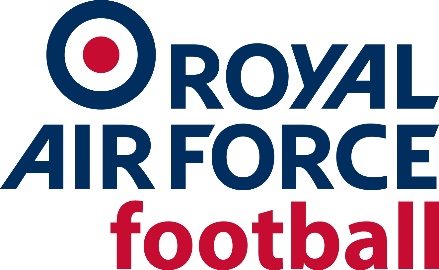 ROYAL AIR FORCE FOOTBALL ASSOCIATION SAFETY MANAGEMENT PLAN V3 – COVID19 ADDENDUMForeword - Chairman of the RAF FAThe Football Association, after Government agreement, has issued timelines and guidance for a return to grassroots football following the suspension of activities due to COVID19. In turn, the Directorate of RAF Sport (DRS), on behalf of the Head of RAF Sport, has provided authority for football activities to resume. Given the need to mitigate against the COVID19 risk to satisfy both our National Governing Body (NGB) and the DRS; the RAF FA has issued a set of guidelines, alongside timelines and requirements for our affiliated Leagues and Teams; this was agreed and at the RAF FA Board of Trustees meeting held on 29 Jul 20.  This planning guidance, which must be administered alongside the direction laid out by the RAF FA, NGB and DRS, will permit footballing activity to resume safely and contribute to the delivery of effect in the Service.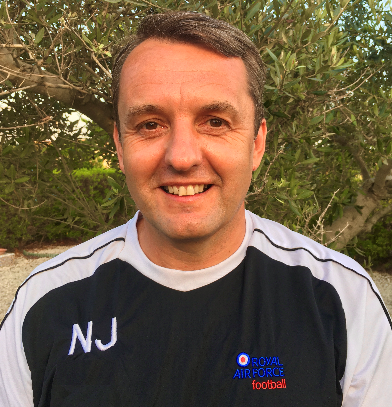 Neil JonesGroup CaptainChairman RAF FA
IntroductionThis addendum to the Safety Management Plan (SMP) is applicable to all personnel who are involved in the delivery of RAF FA activities and applies to all serving RAF personnel (regular and reserve), civilian employee and contractors involved in such activities. The aim of this addendum, whilst complimenting SMPv3, is to support effective risk management specific to COVID19 to ensure that such risk is managed at the appropriate level and assessed to be tolerable and As Low As Reasonably Practical (ALARP).Responsible Person and Risk ManagementThe Chairman RAF FA is the Responsible Person (RP) accountable for all safety whilst personnel undertake on-duty RAF FA activities. However, the role of Stn Cdr, as Head of Establishment, retains their statutory responsibility for Functional Safety and is responsible for the safe conduct of RAF FA sponsored football activities at their unit and considered to be the RP.In addition to existing risk management and assessment policy, event organisers are to ensure that Admin Orders have been completed and submitted to the DRS and RAF FA Secretary, Mr Vince Williams. In relation to each event and venue the Event Organiser is to complete a COVID19-specific risk assessment in the format of the current RAF F7458. A template of points for consideration is included at Annex A.The Organiser is responsible for ensuring that the assessment and supporting safety measures and mitigations are adopted iaw RAF FA, NGB and DRS guidance. The most stringent guidance shall be adopted, pending clarification from the RAF FA HQ. The event organiser is to ensure that a record of attendees at a match or training session, including contact details, is kept supporting NHS Test and Trace. Records are to be retained for 21 days and reported COVID19 cases are to be notified iaw NHS guidelines and to all participants, the HoE and RAF FA HQ.This risk assessment is to be accepted by the HoE. Any medium or higher risks are to be escalated to Head RAF Sport and to the Chairman RAF FA, via the Secretary.Annex:A. 	COVID19 Risk Assessment Points For Consideration.Annex A toRAF FA SMP AddendumCOVID19 RISK ASSESSMENT POINTS FOR CONSIDERATIONPre-event planningRisk assessmentEach team should undertake its own COVID-19 risk assessment and devise its own COVID-19 operational standards that takes into account the facility and its activities.Pre-event planningNumbers of players and staffThe club must ensure that social distancing guidelines can be maintained at the facility. This should include assessing the maximum numbers of players, officials and staff that can safely operate in each training space/area. There should be a sufficient number of staff to help ensure and maintain social distancing during sessions.Depending on player and/or staff numbers eligible to attend a session, staggered arrival/exit time slots for groups may need to be considered to minimise player, officials and staff interaction.Pre-event planningTraining sessionsThe type, duration, layout, and location of the training activity should be considered.Sessions should be designed and pre-planned in advance to ensure that social distancing can be maintained and structured to enable adherence to the risk assessment at all times.Pre-event planningHigh risk or vulnerable players and staffLimit staff and players with underlying conditions from attending or working the session.CommunicationCommunicate information to all staff,volunteers, players, and officialsInformation should be given regarding:• The COVID19 risk and symptoms, and the practices that should be undertaken to mitigate risks.• Awareness that although COVID19 infection risks can be minimised through adherence to the unit’s policies and procedures, they cannot be eliminated and risks remain for at-risk populations, their families, and the potential for unintended transmission. • The club’s approach, standards, and policies to mitigate the risks.Before leaving home to attend a session, players and staff members should assess whether they have any symptoms of COVID-19, for example, a high temperature or fever, a new continuous cough, new unexplained shortness of breath, loss of taste, or smell etc.Players and staff should be instructed to stay home and not attend any sessions when they are showing symptoms of COVID19 or have had close contact with a person with COVID19. Information should be communicated by way of email, social media, and public announcements where applicable and practicable.Use and availabilityof Personal Protective Equipment (PPE) and sanitary productsHand sanitiser and wipesBoth teams should provide all players with hand sanitiser for use between play periods, as well as antibacterial wipes for disinfecting player provided equipment.Both teams should provide staff and officials with hand sanitiser and wipes for frequent use and antibacterial wipes for disinfecting hard surfaces and shared equipment.Use and availabilityof Personal Protective Equipment (PPE) and sanitary productsMasks/gloves for staffThese should be provided by the club or by staff where the risk assessment deems these items necessary, e.g. bagging up of rubbish, whilst cleaning surfaces, etc.Symptom CheckingConduct pre-event observation and/orquestioning of all players and staff aboutThe existence of any COVID19 symptoms in the last 7 days, for example:• New cough.• Fever/temperature.• Unusually short of breath during exercise or at rest.• Loss of smell.• Red eyes or sticky eyes.• New abdominal pain or diarrhoea.• New blocked/runny nose.• New unusual fatigue with muscle and joint pains.• Headache.• Feeling generally unwell in any other way.That they have not been in contact with a COVID19 confirmed or suspected case in the 14 days, and that no one in the same household is unwell.Consider a health declaration form signed by player or staff member.Test and trace register to be populated for each event and retained for 21 days.Food and DrinkWater bottlesPlayers, officials and staff should bring their own personalised water bottles to all team activities to help reduce the transmission risk. Individuals should take their own water bottles home for cleaning and sanitisation. Consider storage/holding area for any bags maintaining adequate spacing.Food and DrinkFoodIdeally, food should not be consumed on site.Arrival pitch sideParking arrangementsAwareness and prevention must be considered from arrival. Where possible arrange social distancing in relation to car park spaces.Arrival pitch sidePre training groupsPlayers and team staff should observe social distancing throughout and should not congregate; ideally staying in cars until just before the start of the session.Arrival pitch sideHygieneWhen arriving at team seating or side line areas, team staff should disinfect all hard surfaces, such as benches, railings, and equipment racks.Brief all players and staff on appropriate cleaning and disinfection, hand hygiene, and respiratory etiquette.Staff and players should ensure that hand hygiene/sanitisation is being undertaken upon arrival, during and leaving the facility.EquipmentLimit team shared equipment and sanitiseregularlyOnly equipment deemed as essential should be used during training. Any equipment used by a player should be thoroughly cleaned/sanitised before it can be used again.The use of team shared equipment, (e.g. protective gear, balls, cones, etc.) should be limited whenever possible to one group of players at a time and sanitised between uses.Clothes should be taken home by players and staff and laundered after all workouts.Player conductPlayers and staff must refrain from spittingand the use of chewing gumEnsure instruction is clearly delivered to players and staff.Player conductNo Handshakes or CelebrationsPlayers and staff should refrain from physical contact, including handshakes, high fives, chest bumps, group celebrations, etc.SpectatorsDiscourageMaintain social distancing away from the session.Reopening closedpremises for accessto and use of toiletsHygieneConsider how the building will need to be sanitised including within the toilets, (e.g. taps, basins, surfaces, door handles etc.)Paper towels and soap provision.Hand sanitiser at building entry.Reopening closedpremises for accessto and use of toiletsLegionellaWhen reopening a building that has stood empty, a robust recommissioning process to use the water system safely may need to be implemented.Check with Unit personnel such as PEd Flt.In addition to the legionella risk, drinking water within buildings may no longer be potable following a period of prolonged stagnation.Buildings that have remained empty with static water systems, or those that have been subject to limited or no flushing, may require recommissioning. Advice should be sought from your local water authority.Reopening closedpremises for accessto and use of toiletsToilet distancingConsider social distancing within toilets.The numbers of people using the toilets may need to be controlled and consideration will need to be given to access and egress arrangements to support social distancingmeasures and to minimise the risk of transmission.First aid provisionFirst aider PPEConsider the first aid provision and arrangements for first aiders.Formulate a plan of the steps to be taken in the event that a player is injured, and, or requires first aid treatment/attention. Record accident iaw RAF FA SMP.Post-EventCleaningTeam staff should clean and dispose of all rubbish from player seating or side line areas when departing sessions using dedicated PPE and refuse sacks.Post-EventNo CongregationPlayers and team staff should quickly exit the session location after the event and go directly to their cars without congregating with other players.